Общие сведения о земельных ресурсах 
Республики Казахстан за 2016 годРеспублика Казахстан занимает обширную территорию в центре Евразийского материка площадью 272,5 млн. га и граничит с сопредельными государствами: Российской Федерацией, Республикой Узбекистан, Китайской Народной Республикой, Кыргызской Республикой и Республикой Туркменистан. По площади земель республика входит в десятку крупнейших стран мира.В систему административно-территориального устройства республики входят 14 областей, 2 города республиканского значения, 161 административный район, 209 городов областного, районного значения и оселков, 6,6 тыс. сельских населенных пунктов.Земельный фонд Республики Казахстан в соответствии с целевым назначением подразделяется на следующие категории:земли сельскохозяйственного назначения – 102,6 млн.га (39,3%);земли населенных пунктов (городов, поселков и сельских населенных пунктов) – 23,7 млн.га (9,1%);земли промышленности, транспорта, связи, для нужд космической деятельности, обороны, национальной безопасности и иного несельскохозяйственного назначения– 2,9 млн.га (1,1%);земли особо охраняемых природных территорий, земли оздоровительного, рекреационного и историко-культурного назначения – 6,7 млн.га (2,6%);земли лесного фонда – 22,9 млн.га (8,8%);земли водного фонда – 4,1 млн.га (1,6%);земли запаса – 98,4 млн.га (37,6%).Рисунок 1Структура земельного фонда по категориям земель, %Распределение земельного фонда по категориям земель в разрезе областей приведено в таблице 1.В пользование Российской Федерации предоставлено 11,2 млн.га. На территории Республики Узбекистан используется 0,9 тыс.га.Сельскохозяйственные угодья составляют 214,8 млн. га, в том числе пашня –24,8 млн.га, многолетние насаждения – 0,2 млн. га, сенокосы - 4,9 млн. га, залежь – 5,0 млн. га, пастбища – 179,9 млн.га. Земель регулярного орошения числится 2,1 млн.га, в том числе 1,6 млн.га пашни, лиманного орошения – 0,9 млн. га, в том числе сенокосов – 0,7 млн. га.Таблица 1Распределение земель по категориям в разрезе областей на 1 ноября 2016 годатыс. гаПримечание. По строке «Итого земель», без земель, используемых другими государствами. В пределах республики выделяются десять природных зон: от лесостепной – на севере до субтропической пустынной – на юге.Размещение зон по природным условиям по территории республики представлено на рисунке 2.Рисунок 2Зонирование территории республикипо природным условиям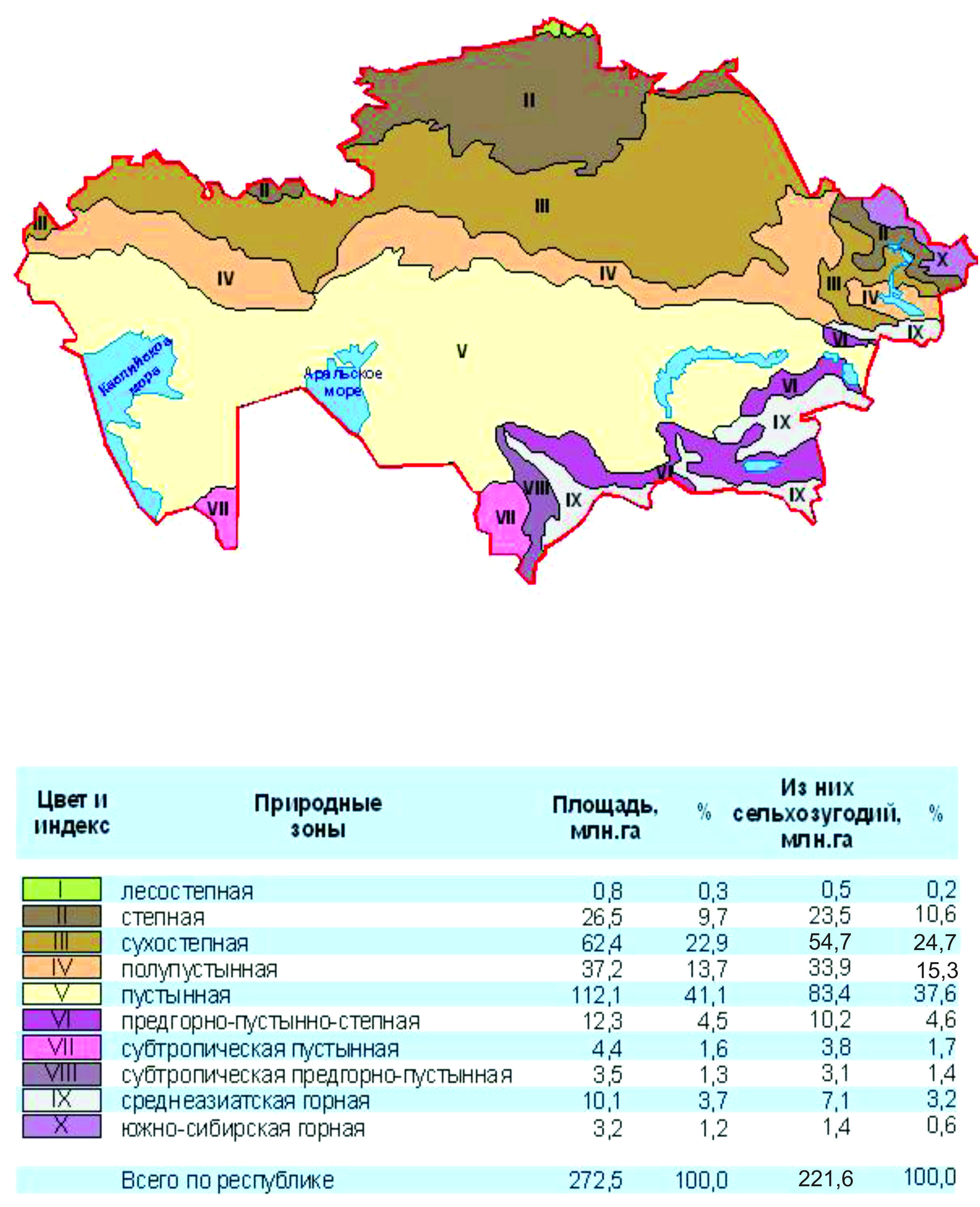 По качественному составу безусловно пригодных для земледелия земель числится 23,6 млн. га, из них в пашне – 16,1 млн. га, солонцовые почв – 58,2 млн. га, защебенённых – 43,1 млн. га, засоленных – 35,3 млн. га. Дефлированные земли составляют 24,2 млн.га, смытые – 5,0 млн.га.По культуртехническому состоянию сенокосы чистые составляют 4,5 млн. га (91,5%). Из общей площади пастбищ, коренного улучшения числится 5,9 млн. га, чистыми являются 110,7 млн. га, закустаренными и залесенными 22,2 млн. га, затырсованными – 7,7 млн. га сбитыми 27,1 млн. га.По состоянию на 1 мая 2016 года (до вступления в силу Указа Президента Республики Казахстан от 6 мая 2016 года № 248 «О введении моратория на применение отдельных норм земельного законодательства») в республике было продано 1 40,3 тыс. га земель сельскохозяйственного назначения с момента введения частной собственности на данную категорию земель.В частной собственности граждан и негосударственных юридических лиц находится 2887,9 тыс. га земель (0,8%), из них сельскохозяйственного назнчения – 1479,4 тыс.га, земель населенных пунктов – 1285,2 тыс.га.Из обще площади проданных земель сельскохозяйственного назначения гражданами республики было приобретено 952,7 тыс.га стоимостью 15,8 млрд. тенге.В Казахстане имеется 10 государственных природных заповедников, 14 государственных национальных парков, 50 государственных заказников и другие особо охраняемые объекты общей площадью 23,7 млн.га (8,7% территории).В аграрном секторе экономики страны за негосударственными формами хозяйствования закреплено 100,9 млн.га или 98,4 % всех земель  сельскохозяйственного назначения. В республике числится 219,8 тыс. крестьянских и фермерских хозяйств, 1,5 тыс. сельскохозяйственных производственных кооперативов, 7,6 тыс. хозяйственных товариществ и акционерных обществ.В текущем году на Портале «электронного правительства» с использованием базы данных АИС ГЗК оказаны 43 030 государственных  услуг в электронном виде по предоставлению кадастровых сведений физическим и юридическим лицам.  Осуществляется наполнение баз данных АИС ГЗК новой земельно-кадастровой информацией. По состоянию на 1 декабря 2016 года в АИС ГЗК имеется 5,1 млн. сведений по действующим земельным правоотношениям.Категории земельИллюминовкана 1 ноября 2016 г.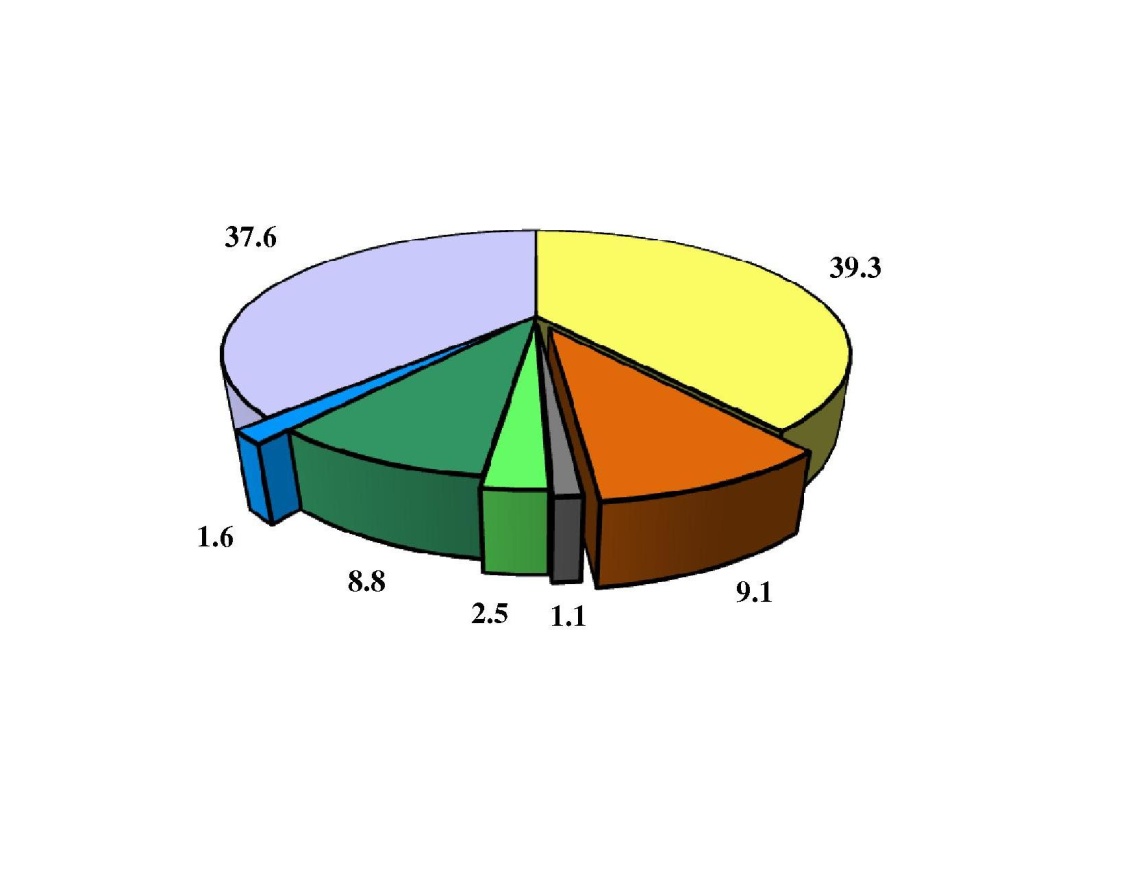 Земли сельскохозяйственного назначенияна 1 ноября 2016 г.Земли населенных пунктов на 1 ноября 2016 г.Земли промышленности, транспорта, связи, обороны, и иного несельскохозяйственного назначенияна 1 ноября 2016 г.Земли особо охраняемых природных территорийна 1 ноября 2016 г.Земли лесного фондана 1 ноября 2016 г.Земли водного фондана 1 ноября 2016 г.Земли запасана 1 ноября 2016 г.Наименование областейКатегории земельКатегории земельКатегории земельКатегории земельКатегории земельКатегории земельКатегории земельИтого земельНаименование областейсельскохозяй-ственного назначениянаселенных пунктовпромышлен-ности, транс-порта, связи и иного не с/х назначенияособо охраняемых  природных территорийлесного фондаводного фондазапасаИтого земельАкмолинская10 782,21 325,4144,9472,2573,8199,41 122,814 620,7Актюбинская10 115,53 825,3183,5800,3213,26,614 119,029 263,4Алматинская8 697,3803,5310,11 190,64 037,2193,47 126,222 358,3Атырауская2 516,61 349,9672,4156,553,018,86 346,311 113,5В-Казахстанская10 557,52 946,8187,21 542,12 152,5571,210 389,528 346,8Жамбылская4 615,4462,1146,012,04 429,5335,91 936,211 937,1З-Казахстанская6 225,42 323,739,912,4216,775,54 775,213 668,8Карагандинская14 021,53 913,8234,9550,0204,355,616 664,335 644,4Кызылординская2 456,7658,3173,3161,06 506,72 239,711 845,724 041,4Костанайская10 787,91 553,2200,3658,0540,966,75 793,119 600,1Мангистауская5 338,1985,5267,5223,7241,64,59 503,316 564,2Павлодарская5 497,71 753,2129,1357,9127,578,94 526,212 470,5С-Казахстанская6 917,0947,373,5134,7549,6142,41 039,89 804,3Ю-Казахстанская4 050,3811,5103,5431,13 014,9134,93 179,611 725,8г. Алматы9,130,15,721,8-0,61,068,3г. Астана12,736,23,60,315,04,4-72,2Всего102 600,923 725,82 875,46 724,622 876,44 128,598 368,2261 299,8